APPLICATION FOR EMPLOYMENT – CONFIDENTIAL 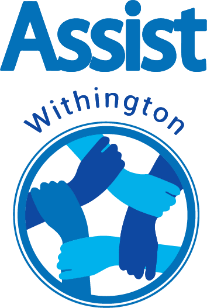 Please return your completed application form either by email to withingtonassist.org.uk or by post to Withington Assist, 439 Wilmslow Road, Withington, Manchester, M20 4AN.This form should be completed in black ink or type. All personal details will be treated in confidence, and applications will not be kept on file after use without permission. Please ensure all sections of this form are fully completed._______________________________________________________________________________________Post Applied for      
                                           ____________________________________________________________Section 1 – Personal DetailsWhere did you see this role advertised?  
                                                                       ___________________________________________Section 2 – Work ExperiencePresent or most recent employment:How much notice are you required to give your current employer?
                                                                                                                      _____________________Previous employment: this section can include voluntary work: Section 3 – Education and TrainingPlease list all relevant educational and training qualifications – copies of certificates may be requested if you are shortlisted for interview (please do not send them with your application).Section 4 – Letter of ApplicationPlease continue on a separate sheet if necessary (no more than 2 sheets of A4 in total)Section 5 – References Please give full contact details for two referees, one of which should be your current or most recent employer. Relatives are not acceptable.Can we contact this referee prior to an offer of employment? 		YES 		NO Can we contact this referee prior to an offer of employment? 		YES 		NO Section 6 – DeclarationPlease give details of any criminal convictions. All Withington Assist employees come into regular contact with vulnerable adults therefore posts are exempt from the Rehabilitation of Offenders Act 1974. Please give details of any convictions and, if relevant, details of any bankruptcy proceedings against you.I confirm that the above information is true, accurate and complete and that any misrepresentation may invalidate my application or lead to my summary dismissal after appointment.First Name/sSurnameAddressPostcodeNational Insurance No.Phone (Home)Phone (Work)MobilePlease specify preferred contact numberPlease specify preferred contact numberJob TitleEmployer Name and AddressMain DutiesReason for LeavingDates of EmploymentJob TitleEmployer NameMain DutiesReason for LeavingDates of EmploymentSchool or CollegeDate of qualification(s)Qualification(s)GradeTo be shortlisted for interview you are required to demonstrate the skills, knowledge and experience of all aspects of the person specification. NameOccupationAddressTelephone NumberEmailNameOccupationAddressTelephone NumberEmailSignedDate